Søndag den 13. juni 2021 kl. 13:00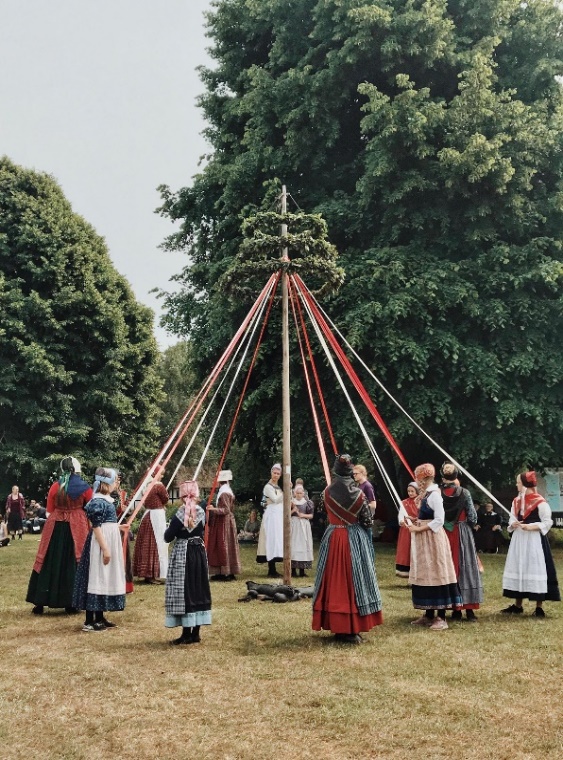 Stevns folkedanser vil gerne vise at vi stadig kan danse, derfor laver vi dette træf.Program:Kl. 13:00 Mødes vi med vores frokostkurvKl. 14:00 Stevns børnehold fletter majstangenKl. 14:30 Danser vi pardanse, fællesdans for alleKl. 15:30 Drikker vi den medbragte kaffeEfter kaffen danser vi videreDet er gratis at deltage, dog er der en parkeringsafgift på p-pladsen.Medbring selv borde og stole så I kan sidde og nyde det.Det vil glæde os, at se jer til vores pardansetræf.Håber at I har tid og lyst til at komme og danse med.